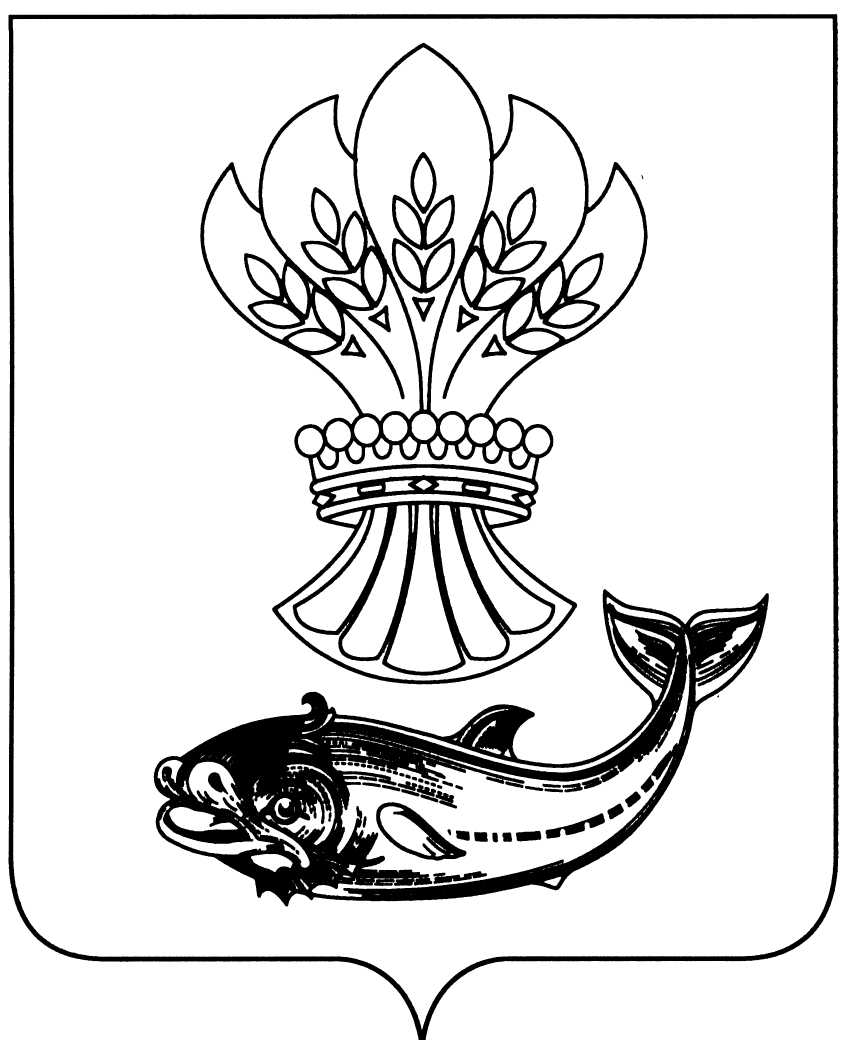 СОВЕТ НАРОДНЫХ ДЕПУТАТОВ  ПАНИНСКОГОМУНИЦИПАЛЬНОГО РАЙОНА      ВОРОНЕЖСКОЙ ОБЛАСТИР Е Ш Е Н И Еот   20 февраля 2018 г.  № 114      р.п. Панино Отчет главы  администрации Панинского  муниципального района « Об итогах  социально-экономического развития Панинского муниципального района за 2017 год.»  	Заслушав и обсудив  отчет  главы администрации Панинского муниципального района Воронежской области Н.В. Щеглова «Об итогах социально-экономического развития Панинского муниципального района в 2017 году», Совет народных депутатов Панинского муниципального района р е ш и л:1. Признать работу администрации Панинского муниципального района  Воронежской области  по итогам социально- экономического развития  Панинского муниципального района в  2017 году  с оценкой хорошо.  	2. Рекомендовать главе  Панинского муниципального района: - продолжить работу по привлечению  инвестиций , созданию новых производств  в районе,- активизировать работу  по мобилизации  доходов в бюджет  Панинского муниципального района3. Опубликовать   отчет  главы администрации Панинского муниципального района Воронежской области  Н.В. Щеглова «Об итогах социально-экономического развития Панинского муниципального района в 2017 году» в официальном печатном издании Панинского муниципального района «Панинский муниципальный вестник» и на официальном сайте Панинского муниципального района.Глава Панинского муниципального района                                                                     В.Д. Жукавин   Итоги социально экономического развития Панинского муниципального района за 2017 годУважаемые депутаты, приглашенные!Подводя итоги работы администрации муниципального района за прошедший 2017 год, следует отметить о продолжении роста основных экономических показателей, характеризующих поступательное развитие района по выполнению  намеченных целей и задач Стратегии социально- экономического развития Панинского муниципального района до 2020 года. Сегодня в    состав района входят 2 городских и 10 сельских поселений, объединяющих 79 сел и 2 поселка городского типа. 	    Панинский муниципальный район по географическому положению, ресурсному потенциалу представляет собой инвестиционно - привлекательную территорию.Инвестирование в экономику района осуществляется в рамках действующих программ в  целях реализации намеченных задач по выполнению  плана мероприятий по реализации Стратегии социально экономического развития района до 2020 года,  выполнение составило 115%. В 2017 году освоено бюджетных средств  на сумму 601,87 млн. рублей,  в том числе средств федерального бюджета – 15, 216 млн. рублей; областного бюджета – 365,44 млн. рублей; консолидированного бюджета района 221,21 млн. рублей. Из общей суммы освоенных средств коммерческая часть составляет 1,5 млн. рублей. Рост выполнения плана мероприятий по коммерческой части обусловлено за счёт  реализации инвестиционных проектов: - в ООО АПК «Александровское» приобретено сельскохозяйственной техники и сельхозинвентаря  на сумму 26,7млн.  руб.; - в ООО «ЦЧ АПК»  приобретено с/х техники в связи с образованием нового филиала ООО «Алое Поле» на сумму 93,2 млн. руб.);- ремонт и реконструкция ООО «Перелешинского сахарного комбината» - 970,9 млн. рублей;- приобретение  автотранспортных средств сельхозпредприятиями района: -ООО «Агрокультура Воронеж» 181,9 млн. рублей.	По некоммерческой (социальной) части  мероприятия осуществляются в районе в рамках действующих муниципальных программ освоено 768 млн. рублей. 	Одним из показателей, характеризующих организацию муниципального управления района как эффективную, является рост собственных доходов местного бюджета. Формированию доходной части консолидированного бюджета способствовала серьезная организационно - административная работа всех служб района. 	Доходная часть консолидированного бюджета Панинского муниципального  района за 2017 год исполнена на 91,6%. При плане 671,9 млн. рублей фактически поступило 615,3 млн. рублей (переход денежных средств на 2018 год строительство  дороги с. Отрада, строительство водопроводных сетей в с. Красный Лиман) . В том числе собственные доходы составили 32,5%   или 200,1 млн. рублей.       Налоговых доходов  собрано 162,5 млн. рублей, что на 5,1 млн. рублей или на 3,2% больше чем в 2016 году. Увеличение произошло в основном за счёт земельного налога- 11,7 млн. рублей.         Доля налоговых доходов в собственных доходах консолидированного бюджета составляет 81,2%, а в 2016 году 78,7%.     По неналоговым доходам в бюджет района поступило в 2017 году 37,6 млн. рублей, что на 12,0% или 5,1 млн. рублей меньше уровня прошлого года. Снижение поступлений произошло за счет снижения доходов от продажи и аренды земельных участков.( ООО СЭЗ-банкрот, ООО Агроторг-банкрот, ООО Алиса-банкрот.)	В 2017 году от использования земли поступило 91,4 млн. руб. или 45,7% от общей суммы собственных доходов.  В том числе земельного налога -  66,9 млн. рублей, арендных платежей за землю 21,4 млн. рублей, поступление доходов от продажи земельных участков 3,1 млн. рублей. В целях повышения доходной части бюджета в  2017 году было проведено 45 заседаний комиссий по обеспечению устойчивого развития экономики и социальной стабильности,  на которых было заслушано 452 налогоплательщиков. Из них 417 плательщиков  по отработке задолженности по налогам,35 по вопросам легализации заработной платы и нарушению трудового законодательства РФ, организация по уплате страховых взносов на обязательное медицинское и пенсионное страхование.Исполнение бюджета по расходам составило 625,4 млн. рублей или 91,24% к плану.  Расходы бюджета в 2017 году направлены на реализацию Указов Президента от 07.05.2012 года, на обеспечение социальных выплат и на финансирование первоочередных расходных обязательств. Наибольший удельный вес в структуре расходов  составили расходы на образование (57,0%), культуру (5,8%), социальную политику (2,5%) физическую культуру и спорт (1,9 %). Это связано с увеличением расходов на реализацию мероприятий по программам модернизации дошкольного и общего образования, доступная среда, содействие сохранению и развитию муниципальных учреждений культуры.Всего на социальную сферу из бюджета района направлено 409,5 млн. рублей или 65,5% от общей величины расходов.           За 2017 год  в районе проведено 87 электронных аукционов, 35 запросов котировок, 1 открытый конкурс. Заключено 123 муниципальных контракта на сумму 220,8 млн. руб. По результатам закупок, осуществляемых на конкурентной основе, сумма экономии бюджетных средств составила 12,9 млн. рублей или 5,8%  от начальной максимальной цены размещённого муниципального заказа. Совокупный годовой объём закупок составил 329 млн. руб., из них общая стоимость заключенных контрактов с субъектами малого и среднего предпринимательства  составило  101 млн. рублей, что составляет 45% от совокупного годового объёма закупок.	Основой экономики муниципального района являются: производство и переработка сельскохозяйственной продукции, промышленное производство, торговля и общественное питание, оказание платных услуг. Объем отгруженных товаров собственного производства, работ и услуг, выполненных собственными силами за 2017 год составил 1839,5 млн.руб., что составляет 107,9% к уровню 2016 года, в т.ч. обрабатывающее  производство 1626,8 млн.руб, что составляет 180,6% к прошлому году. Производством сельскохозяйственной продукции в районе занимаются 13 предприятий, 119 КФХ и 8764 ЛПХ.  Сельскохозяйственная продукция выращивается на площади 103485 га пашни. В 2017 году стоимость валовой продукции сельского хозяйства района выросло на 10% к уровню прошлого года. В 2017 году собрано 242,7 тыс. тонн зерновых и зернобобовых культур, или 139% к уровню 2016 года. Урожайность зерновых культур в зачетном весе составила 46 ц/га, по которой район входит в лучшую десятку  области. Фабричная сахарная свекла убрана на площади 7689 га., валовой сбор составил 452,2 тыс. тонн, урожайность 529 цн/га.   Посеяно 25,1 тыс. га озимых культур. Хозяйства района на 100% обеспечены семенами яровых культур. Имеется 4,0 тыс. тонн семян на продажу. Подготовлены площади под сахарную свёклу урожая 2018 года, посевы которой планируется увеличить до 9,0 тыс. га. Сельхозпроизводителями района приобретено,  и  внесено в 2017 году   21130 тонн минеральных удобрений, в том числе сельхозпредприятиями - 14773 тонн, крестьянско-фермерскими хозяйствами - 6357 тонн, что в пересчёте на 1 гектар пашни в действующем веществе составляет 103 кг.Отрасль животноводства развивается в 3 сельскохозяйственных  предприятиях и 48 крестьянско-фермерских хозяйствах.  В 2017 году СХП и КФХ было произведено 1,9 тыс. тонн молока, выращено скота и птицы в живом весе  0,2 тыс.тонн. Поголовье скота в сельхозпредприятиях на 01.01.2018 года составляет 1811голов, что на 15% больше уровня 2016 года (1570 голов). КФХ  активно стали заниматься животноводством. На конец 2017 года поголовье КРС в КФХ  увеличилось на 10 % и достигло 949 голов, из них 411 голов коров из них: 183 гол. - дойного стада и  228 голов  -мясного направления. В рамках государственной поддержки сельскохозяйственных производителей, в 2017 году сельхозпредприятиями и КФХ  получили  42,876 млн. рублей субсидий. В  2017 году:- в рамках  государственной программы Воронежской области «Развитие транспортной системы»  велось строительство автомобильной дороги «Панино-Борщево»-п. Отрада  в Панинском районе Воронежской области протяженностью более 1,9 км.;   - за счет средств субсидии  произведен ремонт 34 автомобильных дорог улично-дорожной сети в следующих населенных пунктов: Панинском городском поселения, Ивановском, Прогрессовском и Криушанском сельских поселениях, протяженностью 17,67 км. на сумму 40 020,58 тыс.рублей.-  за счет средств бюджетного кредита произведен ремонт 2 автомобильных дорог улично-дорожной сети Перелешинского городского поселения протяженность 1,6 км.  на сумму 10 мил. 100 тыс. рублей.  Кроме того за счет средств дорожного фонда ежегодно проводятся работы по текущему ремонту и содержанию улично-дорожной сети населенных пунктов района.     - проводились работы по  капитальному ремонту  14 многоквартирных домов ( в  Панинском, Перелешинском, и Красненском поселениях)	. Повышается качество благоустройства жилого фонда  и вместе с тем повышается качество жизни населения района.            Вопросы благоустройства территории наших населённых пунктов занимают важное место в работе.         В 12-ти поселениях района освоены выделенные средства ТОСам  на благоустройство территорий кладбищ,  ремонт плотин, отсыпка грунтовых дорог, благоустройство детских площадок и святых источников (3,1 млн.руб.). В 2017 году Красненское сельское поселение приняло участие в реализации приоритетного проекта « Комфортная городская среда» по благоустройству общественной территории, а именно строительство сквера « Дружный» в п.Перелешино.                                 На территории Панинского муниципального района высажено на землях районного фонда 585 саженцев деревьев различных пород на средства  городских и сельских поселений. 	Существенное место в экономике района занимают малое и среднее предпринимательство.  В настоящее время в районе зарегистрировано и осуществляют хозяйственную деятельность 750 субъектов предпринимательства (1 средних, 11 малых, 49 микропредприятий, 689 индивидуальных предпринимателей).  Большая часть индивидуальных предпринимателей занято в торговле – 273 чел., занимаются автоперевозками  - 182чел., в сельском хозяйстве – 131чел.	На территории нашего района сегодня насчитывается 216 торговый объект. В основном это стационарные торговые объекты – 165 единицы и 51 единиц нестационарные.   В отдалённых населённых пунктах торговля осуществляется  с автомагазинов (задействовано  7 машин). По итогам работы за 2017 год розничный товарооборот составил 1 миллион 058 тысяч рублей.        В 2017 году в районе осуществлялось имущественная, финансовая и консультационная поддержка.Департаментом предпринимательством был проведен  мониторинг развития предпринимательства в районе. По результатам мониторинга,  представителями  бизнес- сообщества нашего района, была дана оценка бизнес- климата , которая составила  4,7 балла при пяти бальной системы. В рейтинге муниципальных образований Воронежской области  из 34 районов Панинский район занял 8 место по области. Также  была дана оценка деятельности органов местного самоуправления по развитию и поддержки предпринимательства района. Из 34 районов Воронежской области, Панинский район занял 4 место по области.    	 Социальная сфера была и остается в центре внимания администрации района.  Район имеет развитую социально-культурную сферу, Система образования Панинского муниципального района функционирует 22 образовательные организации:  16 общеобразовательных организаций,  4 учреждения дошкольного образования, 2  учреждения дополнительного образования.         В Панинском  муниципальном районе в последние годы произошли позитивные изменения  в организации дошкольного образования детей: расширен  спектр  образовательных услуг в области дошкольного образования, увеличилось  число детей, посещающих детские дошкольные образовательные учреждения за счет создания и увеличения  при образовательных организациях групп дошкольного образования.        Для  образовательных организаций   приобретено   учебно-лабораторное,  компьютерное оборудование, мебель  для учебных кабинетов    на сумму   540  тысяч  рублей.     Для пополнения фондов библиотек общеобразовательных организаций Панинского муниципального района   закуплено  учебников  на сумму  3 мил. 918 тыс. руб.     На выполнение противопожарных  и антитеррористических мероприятий  в образовательных организациях выделен 1 мил.161 тыс. руб.  Выполнены  работы  по установке   видеонаблюдения,  ограждения  в семи  образовательных организациях.        В МКОУ Перелешинской  СОШ выполнен ремонт отопительной системы  за счет средств муниципального бюджета на сумму 1 мил. 695 тыс.руб.             В августе  2017 года  введен   в эксплуатацию типовой   детский сад   на  220 мест  в р.п. Панино, что  позволило   решить  вопрос  ликвидации очередности   на территории Панинского городского поселения. В связи с  этим  общая численность воспитанников, посещающих данные организации  в   2017 году, составила  468 человек, что на 118 человек  больше по сравнению  с предыдущими  годами.            Создание условий для развития физической культуры и спорта, как эффективного средства привлечения населения к активному и здоровому образу жизни, является важной составной частью политики администрации Панинского района. В районе физической культурой и спортом систематически занимаются 8600 человек, что составляет 34,0% от общего количества жителей района.   За  2017 год было проведено 50 соревнований. Команды принимали участие в спартакиаде пенсионеров Воронежской области, в Первенстве Воронежской области по футболу среди команд муниципальных образований памяти Героя Советского Союза И.Е. Просяного.               С 2017 года в Панинском районе идет активное вовлечение населения к сдаче норм физкультурно-спортивного комплекса ГТО. В первые в октябре 2017 года прошла спартакиада ГТО среди государственных и муниципальных служащих, в которой приняло участие 250 человек.              В работе администрации большое внимание уделяется развитию здравоохранения, созданию комфортных условий для  медицинского обслуживания населения.              Число граждан прошедших профилактический осмотр в 2017году составило  по району 11686 человек, что соответствует выполнению доведенного задания.             За год произошло снижение числа умерших,  в трудоспособном возрасте на 1 человека к уровню 2016 года и составило 86 человек. Из общего числа умерших в трудоспособном возрасте 47,6% составили  внешние причины (травмы, отравления, суициды). Количество родившихся также снизилось   на    6,2 % , и составило 167 человек. Также уменьшилось  общее количество умерших (435человек -2017г.) на 5.6% в сравнении с  2016г(461человек).             В настоящее время перед здравоохранением района стоят задачи по снижению  онкозаболеваемости, которая превышает в нашем районе среднеобластной показатель.  Проводится работа по укомплектованию  медицинскими  кадрами амбулаторно- поликлинического звена, направляются на целевое  обучение выпускники школ (было выдано 3 направления для поступления в Воронежский медицинский институт).  	Сеть муниципальных учреждений культуры Панинского муниципального района по состоянию на 01.01.2017 года включает в себя - 41 ед,  из которых   18 клубные учреждения, 21 библиотека, детская школа искусств, кинотеатр «Восток». В учреждениях клубного типа в 2017 году проведено 4975 мероприятий, в том числе для детей 306, молодежи 1597. Число зрителей побывавших, на культурно-досуговых мероприятиях составило 104853 человек.Одним из показателей уровня качества образования в учреждениях дополнительного образования детей сферы культуры является участие в конкурсах и фестивалях различного уровня.         В 2017 году  дипломантами стали -12 детей, лауреатами международных, областных и региональных конкурсов -26 детей, а также  одну самую высокую награду ГРАН-ПРИ.         В 2017 году был реализован проект «Субботний вечер в Парке», входе которого еженедельного в Парке культуры и отдыха выступали творческие коллективы района. Жители р.п. Панино встретили этот проект с радостью и душевным теплом.         В р.п.Панино на берегу реки Матренки прошел III Фестиваль русского кваса. Он представляет собой культурно-оздоровительную  программу с театрализованным представлением,  выступлением  творческих коллективов Панинского района и  коллективов из других  районов области.   Мероприятие было задумано  с целью популяризации здорового образа жизни, старинных обычаев, которыми жили наши предки,  потребление напитка с многовековой традицией.         Большие обороты набирает  брендовое мероприятие, Рождественская ярмарка - «Панинский гусь», в котором принимают активное участие городские, сельские поселения района, жители райцентра и гости. Особую роль в программе Рождественской ярмарки «Панинский гусь» играют гусиные бои.        В 2017 году в библиотеки района поступило 1829 экземпляров литературы, что на 662 экземпляра больше, чем в 2016 году. На комплектование библиотек в 2017 году освоено  376,5 тыс. руб.,  в т. ч. из  средств федерального бюджета 9,6 тыс. руб., из средств муниципального  бюджета 145,1 тыс. руб., по каналам благотворительности получено литературы на сумму 221,8 тыс.руб. (из них полученных из Благотворительного фонда Воронежской области «Рождественский бал» - на сумму 50,0 тыс.руб).         В целях повышения туристской привлекательности территорий Панинского района, а также с реализацией федеральной целевой программой «Развитие внутреннего и выездного туризма в РФ на 2011 – 2018 гг. в 2017 г. построили  в с. Отрада интересный новый объект, который называется-«Музей чернозема», это круглогодично действующий почвенный разрез объектом для исследования  которого станет богатейший и плодороднейший слой «Царя почв».  В «Музее чернозема» каждый желающий сможет не только увидеть, но и  изучить структуру и механический состав почвы, гумусового слоя и подстилающие породы. Сегодня в работе сессии принимает участие весь актив нашего района, благодаря которому были достигнуты отмеченные в докладе положительные результаты в отраслях хозяйственного комплекса и социальной сфере.Но мы не должны останавливаться на достигнутом результате. Нам предстоит огромная  работа по дальнейшему наращиванию наших основных социально-экономических показателей. Необходимо обеспечить стабильное развитие агропромышленного комплекса. Приоритетным развитием остается дошкольное и школьное образование. Перед органами местного самоуправления в 2018 году стоят первостепенные задачи:- продолжение реконструкции завода ООО «Перелешинский сахарный комбинат», -модернизация завода по производству   пива   ООО «Партнер Регион сервис Вираж», - продолжение  реализации проекта «Завод по переработке углеводородного сырья»-расширение завода по производству кондитерских изделий, В целях привлечения населения к здоровому образу жизни в  2017 году планируется  строительство стадиона по ул. Гребенникова в р.п. Панино на 500 мест.Для улучшения экологической обстановки в районе необходимо  строительство биологических очистных сооружений в р.п. Панино, строительство экологического отходоперерабатывающего комплекса в  с. Чернавка, а также остается острой проблемой обеспечение населения качественной питьевой водой, для решения данного вопроса необходимо изготовить проектно-сметную документацию по объекту «Развитие сетей водоснабжения Панинского городского поселения». В заключение хочу поблагодарить глав городских и сельских поселений, депутатов муниципальных образований района, руководителей всех уровней за конструктивную работу и ответственное отношение к ней, поскольку именно люди составляют главную силу в реализации больших и сложных задач, стоящих перед районом.Надеюсь на вашу дальнейшую поддержку и совместную работу.